Треугольник в красном обрамлении Нас всегда с тобой ПРЕДУПРЕДИТ. За рулем поможет не везенье — Нужно знать, что знак нам говорит.Вот дымит на знаке тепловозик.               Оглянись, шофер, по сторонам:Переезд здесь. Может, близко поезд.Главное, отсутствует шлагбаум.Вот дорога влево повернула — 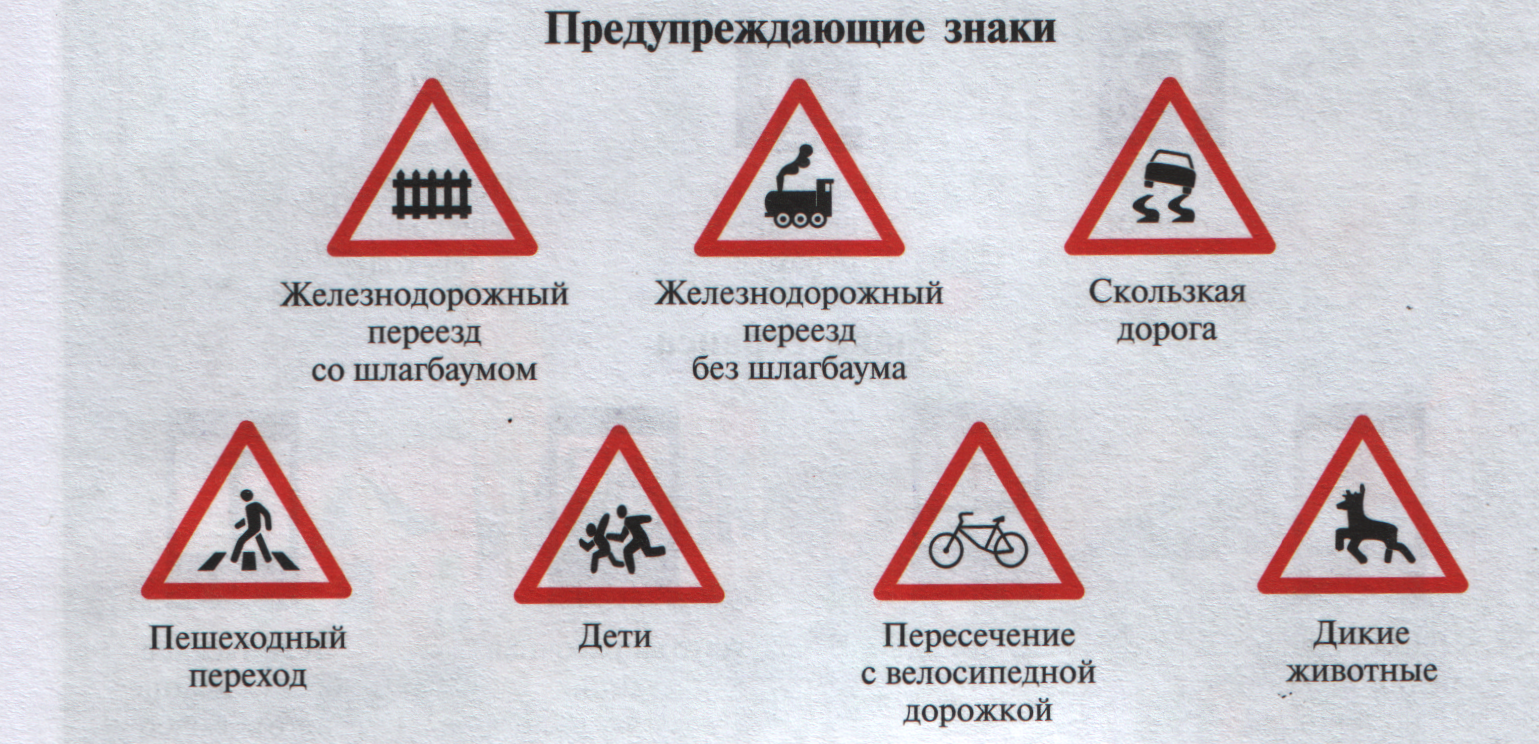 Впереди опасный поворот.    За машиной колея вильнула — Значит, на дороге скользкий лед.Этот треугольник черно-белый.                                                                                                                       Цифра 10. Что за знак такой?        Не рискуй, хоть даже ты и смелый. Впереди, водитель, спуск крутой.Вот рабочий трудится упорно — Скорость сбавь и осторожен будь.Здесь идут ремонтные работы. Может быть, совсем закрыли путь..Ты запомни, взрослый и дошкольник, Этот знак всегда предупредит.Если видишь красный треугольник, Значит, что-то ждет нас впереди.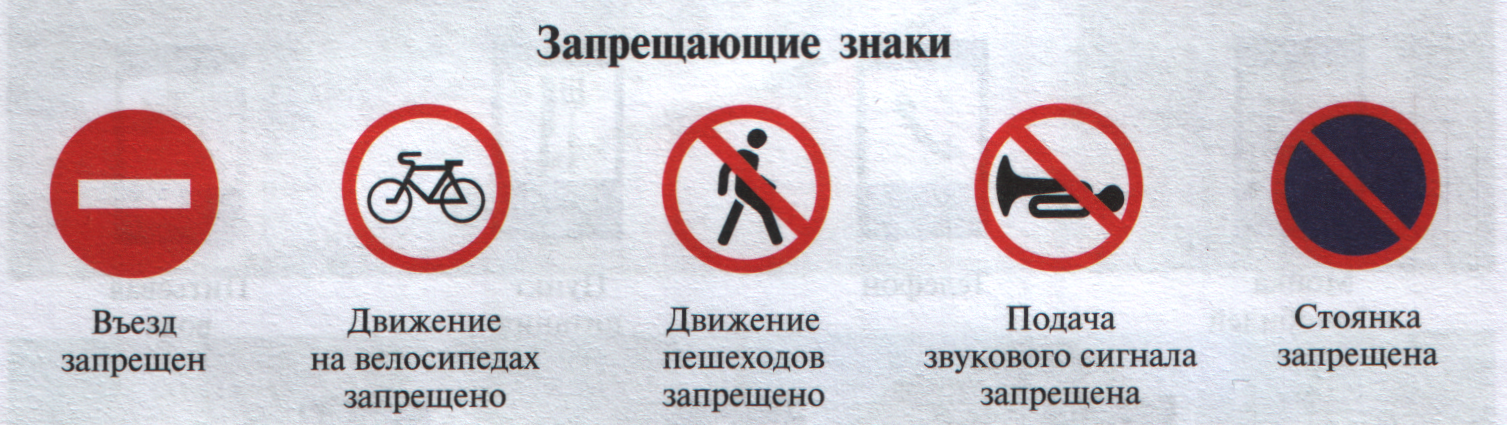 